Lab Notebook PaperTITLE OF PROJECT_________________________________    PROJECT No. _________________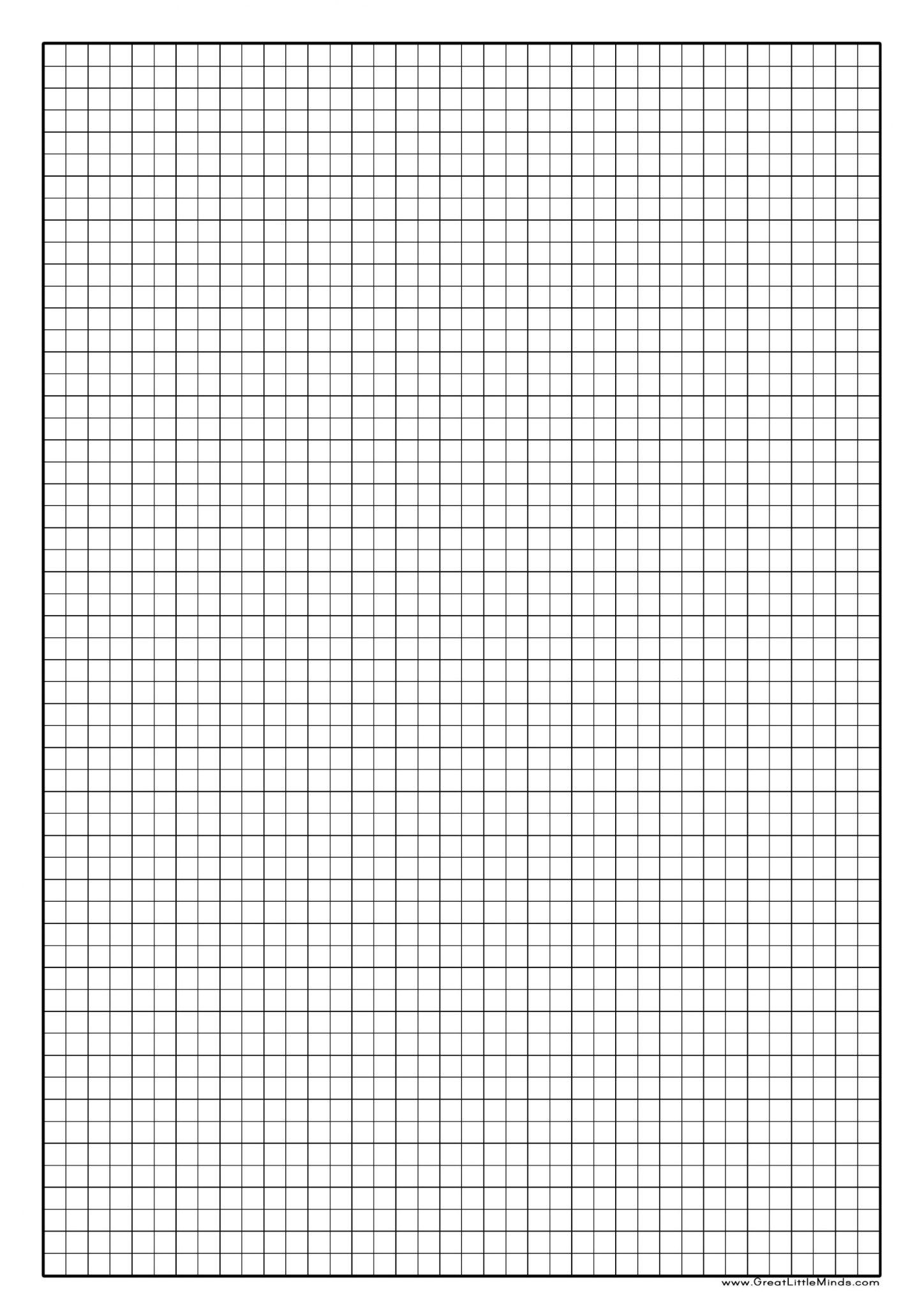 